Canada A People’s History:  Taking the West (Episode 10) 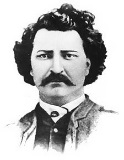 Name:__________________________  Value = 75ptsWhat did the Black stone mean to the following:  2ptsMethodist Missionaries?   To the Blackfoot, Blood and Cree? What did the removal of the stone signify? 1pt In the beginning, White traders traded guns, blankets and cooking utensils with the Blackfoot for				; however, they later traded 				 which was devastating to the natives.  2pts What started to build up in the 1870s that Crowfoot declares they can not resist?  1pt 			A.  Who is the current Prime Minister?1pt  					B.  He orders 300 men of the 			 Police to go west to keep Americans out of Canada. 1pt Who is sent to assure Crowfoot that the police come as friends?  1pth					 The police chase Whiskey traders to Montana.  The Mounted Police Commander, James MacLeod, states the government’s intentions which is to 					. 1pt Why is taking the West key to Canada? 1ptI						Pulling up Stakes Pamphlets show up in Canada and England that promise an 			opportunity. 1pt The West offers an escape from the 				 that is gripping the rest of Canada. 1ptA 			 Riot erupts in Montreal. 1ptFactories are powered by 			 power and when this freezes the factories are closed. 1pt-			 is Prime Minister during the depression. 1ptIn the 1870s, a growing number of people are voting with their feet.   Explain. 1ptHow does Charles Mayor describe the West? 1ptThe Newcomers What area becomes the gateway to the Northwestern frontier? 1pt Who arrives that have little tolerance for Catholics and the French? 1pt Who lives in St. Bonaface? 1pt In 1870, Manitoba joins Confederation.  What is the legacy that is left from the Louis Riel & the Red River Resistance? 1pt A.  Why is Riel put into an insane asylum? 1ptB.  What is he diagnosed with? 1ptPieces of Pemmican In 1876, Alexander Morris, the lieutenant governor, negotiates Treaty #6 with the Cree. 1pt The night before the Treaty signing, a 			 is seen as a sign not to take gifts.  This causes division among the Cree.  				, the oldest and respected chief thinks a treaty is their only hope. 2ptsWhat is promised that influences the Cree signing the Treaty?  Explain 1pt Explain the Indian Act. 1pt -			 signs Treaty #7 a year later. 1ptFancy Paper City How do John A. MacDonald and the Conservatives gain power in 1878? 1ptThe eastern factories would turn out farm machinery that would make the Northwest the 		 of the British Empire.  It would be tied together by 					. 2pts News of a railway sends 			 into an economic boom.  It is referred to as the Chicago of the north. 1ptWhen Manitoba joined Confederation, the Metis were promised 1.5 million acres.  They were given coupons (Scrip) for 		 acres of land, but the Metis sold these for cheap prices.  1ptAlloway and Champion made enough money from selling Metis land and Scrip that they established the largest privately owned 		 in Canada. 1ptThe Little Wooden Box John A. MacDonald gets 		 million dollars of funds for the Canadian Pacific Railway.  CPR is granted a 		 year monopoly to protect profits. 2pts What is the 1st decision of CPR and why is it devastating to settlers? 1pt What are 3 hardships that the homesteaders faced? 1pt